ZADANIA NA PIĄTEK 24 KWIETNIAZABAWA PORANNA "Maszynista Zuch"- poranna zabawa z p. Szymonem https://www.youtube.com/watch?v=i76ClBnx2IkAKTYWNOŚĆ PLASTYCZNA"Szanujmy matkę ziemię" zadaniem dzieci jest pokazanie swoich pracach jakie znają sposoby na ochronę planety.Przykładowe prace plastyczne 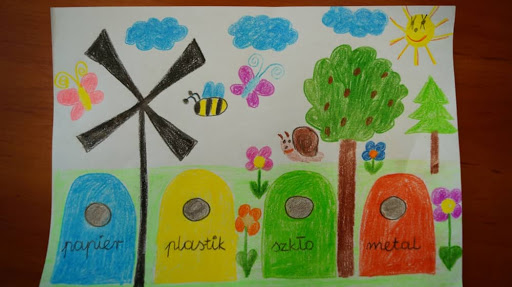 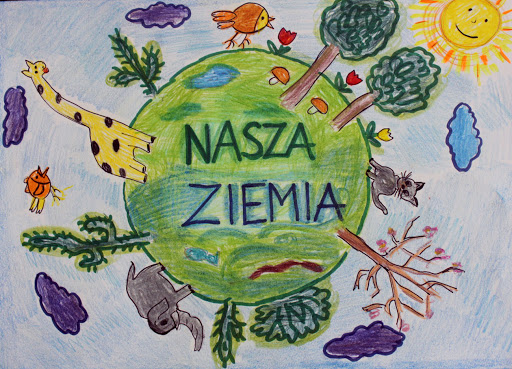 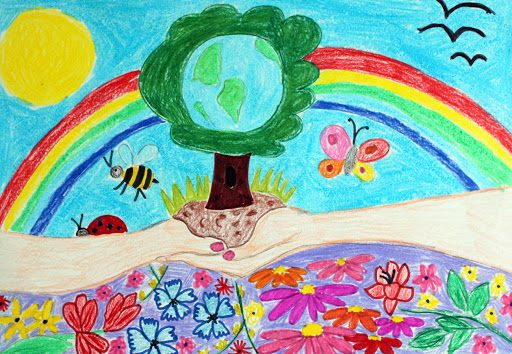 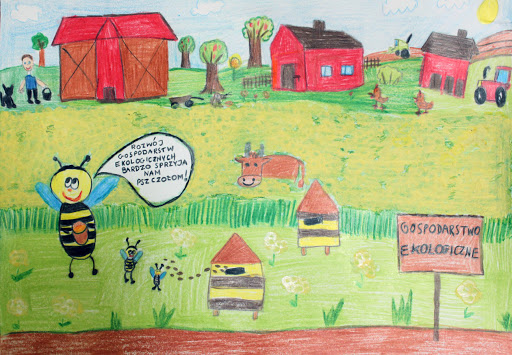 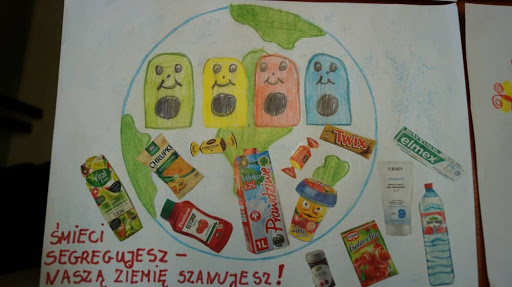 AKTYWNOŚĆ MUZYCZNA Etapy zapoznania dziecka z treścią piosenki Pierwsze słuchanie – celem jest osłuchanie się z linia melodyczną i słowami piosenkiDrugie słuchanie( przed słuchaniem należy nakierować dziecko, aby zwróciło uwagę na słowa piosenki, o czym opowiada)Rozmowa z dzieckiem o czym była piosenka, wyjaśnienie dziecku niezrozumiałych treści (trudne dla dziecka wyrazy). Udzielenie przez dziecko odpowiedzi na pytania:  co to znacz, że cały świat jest w naszych rękach po co jest segregacja śmieci,?Próba powtarzania słów po rodzicu pierwszej zwrotki i refrenu.Próba nauki na pamięć pierwszej zwrotki i refrenu.Kiedy dziecko opanuje na pamięć pierwszą zwrotkę i refren możemy próbować śpiewać z linią melodyczną."Zozi - świat w naszych rękach"- nauka piosenkihttps://www.youtube.com/watch?v=pRNtFXew_VECi co lubią segregację
Otóż oni mają rację
Gdy w osobne pojemniki
Lecą papier, szkło, plastiki

Cały świat jest w naszych rękach
Właśnie o tym ta piosenka
Możesz dbać o cały świat
Chociaż masz niewiele lat

Cały świat jest w naszych rękach
Właśnie o tym ta piosenka
Możesz dbać o cały świat
Chociaż masz niewiele lat

A recykling trudne słowo
Chodzi o to by na nowo
Z naszych śmieci zrobić coś
Papier, plastik albo szkło

Cały świat jest w naszych rękach
Właśnie o tym ta piosenka
Możesz dbać o cały świat
Chociaż masz niewiele lat

Cały świat jest w naszych rękach
Właśnie o tym ta piosenka
Możesz dbać o cały świat
Chociaż masz niewiele lat

Więc dorośli oraz dzieci
Posłuchajcie
Sprawą śmieci trzeba zająć się dziś 
Żeby jutro dobrze żyć

Cały świat jest w naszych rękach
Właśnie o tym ta piosenka
Możesz dbać o cały świat
Chociaż masz niewiele lat

Cały świat jest w naszych rękach
Właśnie o tym ta piosenka
Możesz dbać o cały świat
Chociaż masz niewiele lat

Cały świat jest w naszych rękach
Właśnie o tym ta piosenka
Możesz dbać o cały świat
Chociaż masz niewiele lat